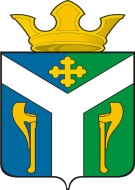 АДМИНИСТРАЦИЯ    УСТЬ – НИЦИНСКОГО СЕЛЬСКОГО ПОСЕЛЕНИЯПОСТАНОВЛЕНИЕ________________________________________________________________29.08.2016                                                                                                        № 337с. Усть – НицинскоеОб участии в акции «Всероссийский экологический субботник – Зеленая Россия»          В целях улучшения санитарного состояния сёл, деревень, обеспечение сохранности объектов благоустройства, повышения экологической  и противопожарной защиты территории Усть – Ницинского сельского поселения ПОСТАНОВЛЯЮ:Принять участие в акции «Всероссийский экологический субботник – Зеленая Россия» с  29 августа  по 24 сентября 2016 года.Ведущим специалистам администрации Усть – Ницинского сельского поселения Есаулковой И.Н., Аксеновой О.О., Ермакову В.Н., Соколовой Н.В.:-  организовать и провести массовые работы по очистке от накопившегося мусора улиц,  проездов,  придомовых территорий жилищного фонда, объектов социально-культурного назначения, мест общего пользования, скверов;-  организовать трудовые коллективы организаций, предприятий всех форм собственности, индивидуальных предпринимателей и население к работе  по санитарной очистке на соответствующих территориях;- принять меры, необходимые для ликвидации  неорганизованных свалок. Директору МУП «Жилкомсервис» Усть – Ницинского сельского поселения Захарову А.А.:- обеспечить очистку дворовых территорий, чердачных и подвальных помещений жилых многоквартирных домов от мусора, провести комплекс мер по борьбе с грызунами на территории жилых массивов.4. Директору МУП «Север» Усть – Ницинского сельского поселения  Коржавину Г.С. наладить оперативное взаимодействие  с коллективами организаций и собственниками жилых помещений многоквартирных домов при проведении  совместных работ по сбору и вывозу мусора на объекты размещения твердых  бытовых отходов с использованием имеющейся техники, транспорта и инвентаря.5. Контроль за исполнением настоящего постановления   оставляю за собой.Глава Усть-Ницинского сельского поселения                                                                         К.Г. Судакова